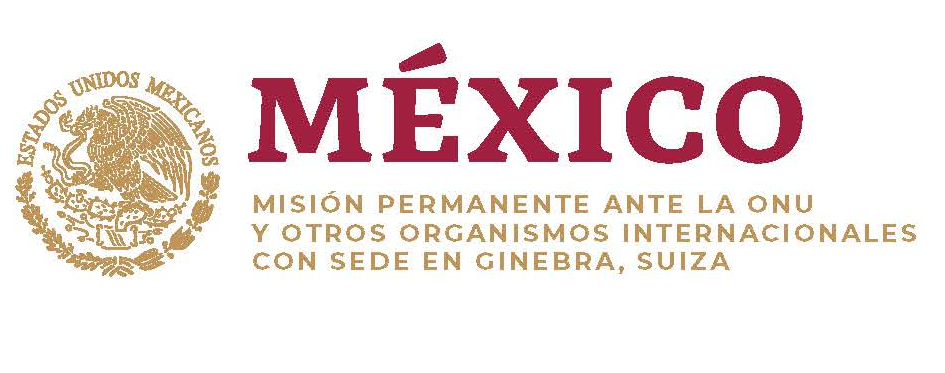 Intervención de la Delegación de México en el diálogo con EgiptoMecanismo de Examen Periódico Universal - 34º Periodo de Sesiones Ginebra, 13 de noviembre de 2019. 0:55 minutos. 152 palabras  Gracias señor Presidente,Damos la más cordial bienvenida a la delegación de Egipto y agradecemos su informe.Reconocemos diversos avances alcanzados, como las enmiendas constitucionales que garantizan un 25% de representatividad legislativa de las mujeres.Con objeto de fortalecer las políticas de derechos humanos, respetuosamente recomendamos:Excluir de la competencia de los tribunales militares todo procedimiento en el que la presunta víctima o perpetrador de un delito sea un civil.Establecer una moratoria en la aplicación de la pena de muerte, en particular en caso de juicios masivos; personas que eran menores de edad al momento de cometer el delito y conductas que no constituyan los delitos más graves.Revisar la definición de terrorismo utilizada en la Ley Contra el Terrorismo número 94/2015, para evitar que se utilice para limitar derechos como la libertad de expresión y de reunión. Deseamos a Egipto mucho éxito durante este proceso de examen. 